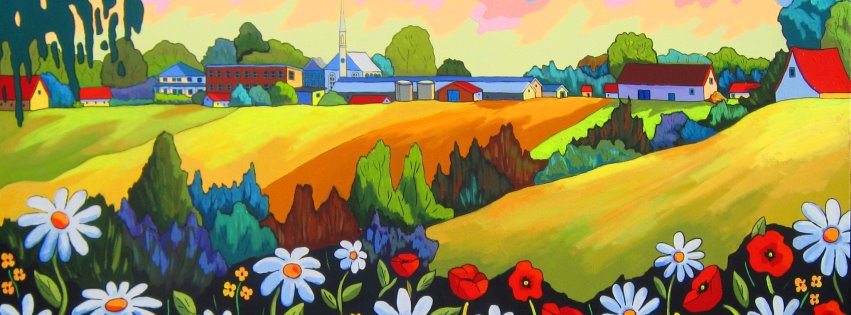 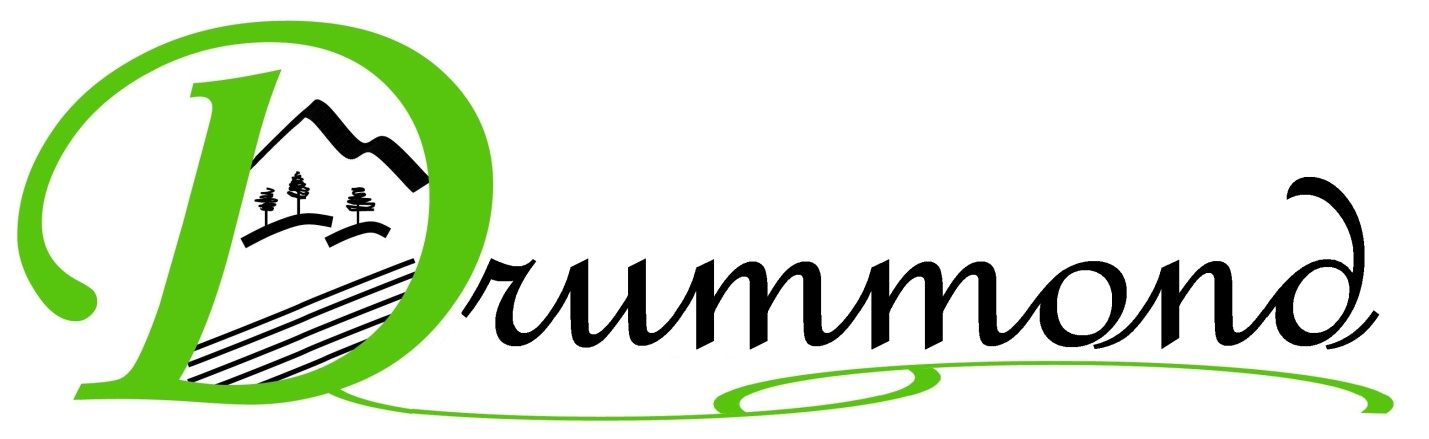 Rapport Annuel2019DrummondRapport Annuel2019DRUMMONDRapport Annuel 2019AVANT-PROPOSLe présent rapport est préparé conformément à l’article 105 de la Loi sur la gouvernance locale et le Règlement 2018-54.Il contient des renseignements généraux sur Drummond, notamment sa population, son assiette fiscale, son taux d’imposition et ses redevances d’usage, ainsi que des renseignements détaillés sur le conseil du village, l’octroi de subventions ainsi que le type et le coût des services fournis.  Les états financiers vérifiés de 2019 figurent à l’annexe 2.PROFIL DE LA COLLECTIVITÉDrummond est située dans le nord-ouest de la province, dans la compté Victoria, à 5 km sud-est de Grand-Sault, et compte une population de 735 habitants incluant 350 logements.Fondée il y a plus de 160 ans, le côté pittoresque des champs de pommes de terre, la présence des grands espaces, des vallées, et de la vie des fermiers constituent un ensemble qui se présente telle une mosaïque de nature et de culture.Drummond compte un parc public doté d’équipements pour les enfants et à équipements d’exercice pour adultes.Le village offre les services d’administration générale, de transport, de protection, de loisirs, d’hygiène, de développement environnemental, de distribution d’eau potable et de traitement des eaux usées.Le bureau municipal de Drummond est l’endroit où aller pour obtenir des renseignements sur la municipalité, le conseil et leurs réunions.  Prière de consulter notre site web : www.drummondnb.comCONSEIL DU VILLAGELe conseil du village de Drummond est formé d’un maire et de quatre conseillers élu tous les quatre ans.  Le conseil actuel a été élu en mai 2016.	Membres du conseil et responsabilitésMaire :	France Roussel.  Administration, finance, personnel et relations public.  Représentant à la Commission de services régionaux et de l’Union des Municipalité du N.-B.Maire-adjoint : Michel St-Amand.  Sécurité public, mesure d’urgence et représentant du comité de consultation d’urbanisme.Conseiller : Donald Martin.  Eau et égouts et représentant du comité de la Course de Boîtes à Savon.Conseillère : Josée Rioux-Walker.  Sports, loisirs et culture et représentante de la Chambre de Commerce, du comité de développement économique régional, des Jeux de l’Acadie et du comité Municipalité Amie des Aînés.Conseillère : Anne-Marie Pelletier.  Maintenance, rues et trottoirs.  Représentante du comité de la bibliothèque public et de la Place St-Michel.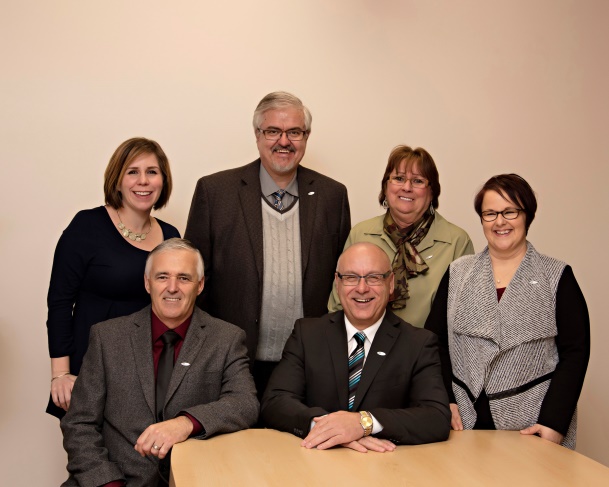 Première rangée de gauche à droite: Michel St-Amand, Maire-adjoint; France Roussel, Maire.Deuxième rangée: Annie Gagné, Directrice-générale; Donald Martin, Conseiller; Anne-Marie Pelletier, Conseillère; Josée Rioux-Walker, ConseillèreRémunération du conseilLe maire et les conseillers reçoivent chacun des honoraires et ont droit au remboursement de leurs frais de déplacements à l’extérieur de Drummond pour les affaires du village, comme l’autorise l’arrêté 62-15.  En 2019, le paiement des honoraires et des frais (présentés en détail dans le tableau ci-dessous) a atteint 32 743$.	Réunions du conseilToutes les réunions du conseil ont lieu dans la salle publique de l’édifice municipal situé au 1413 chemin Tobique.  Toutes les réunions ordinaires, extraordinaires et urgentes sont publiques.  Les réunions ordinaires ont lieu le deuxième lundi de chaque mois.  Une réunion extraordinaire ou urgente peut être convoquée à tout moment si le maire en voit la nécessité.  Sous réserve du paragraphe 68 de la Lois sur les municipalités, le conseil peut siéger en réunion à huis clos.Veuillez-vous reporter au tableau ci-dessous pour connaître les types et les dates des réunions et la présence des membres.TAUX D’IMPÔT FONCIER ET FRAIS D’UTILISATIONEn 2018, l’assiette fiscale de Drummond était de 54 200 100$ et le taux d’imposition des biens résidentiels était de 1.2849$ et 1.1655$ par 100$ d’évaluation.De plus, le village de Drummond fournit des services de distribution d’eau potable et d’évacuation des eaux usées moyennant des redevances d’usage.  Les redevances annuelles d’usages résidentiels pour une unité familiale étaient de 528$ en 2019.PROJETS D’IMMOBILISATIONLa municipalité s’est munie de 2 génératrices pour faire face à des situations d’urgences.Des bordures de rues et un bassin de rétention d’eau ont été ajoutés aux coins de certaines rues du village.Des réparations ont été faites sur la tour de média qui est tombée.Le village a fait l’achat de 340 bacs de recyclage pour le nouveau programme qui a débuté en janvier 2020.Un moteur VFD a été ajouté au réservoir pour améliorer l’efficacité.Une clôture et des réparations ont été réalisées à la nouvelle propriété au 1457 chemin Tobique.La municipalité a faite l’achat de nouvelles fenêtres pour l’édifice municipal.SUBVENTIONS À DES FINS SOCIALES OU ENVIRONNEMENTALESL’un des buts d’un gouvernement local, comme l’indique la Loi sur la gouvernance locale, est de favoriser le mieux-être économique, social et environnemental de sa collectivité.  En 2019, Drummond a versé des subventions pour un total de 6 887.78$ à des organismes et des programmes.Voici les dons octroyés de 500$ et plus : Symposium D’Art Visuel : 500$; la Santé Mentale de Grand-Sault : 500$; le Festival Régional de la Patate : 500$; la Galerie Acanthus : 500$; chez A&A Ouellette : 500$ pour l’achat de produit non-périssable pour la Banque Alimentaire.AIDE ET SUBVENTIONS RELIÉES AU DÉVELOPPEMENT ÉCONOMIQUEDrummond contribue une part pour le développement économique à la Chambre de Commerce de la région sous une entente de 3 ans avec les autres municipalités de la région.  En 2019, la municipalité a contribué un total de 3 600.00$.SERVICESLes budgets et les services d’un gouvernement local sont établis selon un système normalisé de classification.  En 2019, le conseil a adopté un budget de fonctionnement général de 856 108$.  Les dépenses réelles de l’année ont atteint 925 823.92$.  Les revenus réels étaient de 926 735.76$, donc, la municipalité a fait un surplus de 911.84$.Le village a aussi un budget de fonctionnement des services publics pour les services de distribution d’eau potable et d’évacuation des eaux usées.  Le budget approuvé était de 221 129$.  Les dépenses réelles ont atteint 262 538.76$, ce qui a donné lieu à un déficit de 963.74$.Voir les diagrammes circulaire représentant la partie des dépenses de chaque service à l’annexe 1.Services d’administration générale		Dépenses total : 240 563.27$Cette catégorie comprend les dépenses relatives à l’administration du village, c’est-à-dire, les honoraires et les frais de déplacements du maire et des conseillers (38 701.25$), l’administration (98 996.48$), les frais juridiques et de vérification (5 318.60$), les dépenses de bureau (8 921.37$), les formations, associations et délégations (11 575.38$), l’assurance responsabilité (6 473.79$), les coûts d’évaluation (10 515$), les dépenses d’immeuble (53 673.62$) et les services sociaux et donations (6 387.78$).	Services de protection		Dépenses total : 285 998.77$Les services de protection comprennent les services de police, de protection contre les incendies et le contrôle des animaux.Les services de polices sont fournis grâce à une entente signée en décembre 2010 avec la ville de Grand-Sault.  Les coûts des services de police ont atteint une somme de 124 333.00$ pour l’année 2019.Le service d’incendie volontaire de Drummond fournit des services de protection contre les incendies au village et aux districts de services locaux de Drummond et New Denmark.  Le service à des ententes d’aide mutuel avec Grand-Sault, Saint-Léonard, Saint-André et Plaster Rock.  Le service d’incendie est composé du chef pompier, d’un assistant chef pompier et de 25 pompiers volontaires provenant du secteur desservi.  Le coût du service est réparti selon l’assiette fiscale des secteurs desservis de façon proportionnelle.Le contrôle des animaux sur le territoire du village est effectué par un gardien de chien, en vertu d’une entente depuis le 1er janvier 2010.  Le coût de ce service en 2019 se chiffrait à 2 283.59$Services de transport		Dépenses totales : 137 263.12$À Drummond, cette catégorie de services comprend essentiellement l’entretien des territoires, du parc, des bâtisses et des matériels de maintenance du village.  Elle comprend aussi l’entretien des routes en été et en hiver et l’éclairage des rues.  Les routes du village comprennent des routes provinciales, régionales et municipales totalisant environ 10.29 km.  Ceci comprend 3.96 km de rues municipales, 3.06 km de rues régional et 3.27 km de rues provinciales.  Le village a conclu des contrats avec le ministère des Transports et de l’infrastructure (MTI) pour l’entretien des routes.  Le coût de l’éclairage des rues en 2019 a atteint 29 712.32$Services d’hygiène		Dépenses totales : 42 614.01$Cette catégorie comprend les dépenses relatives de collecte et d’enfouissement des matières usées solides.  Le village a une entente avec North West Sanitation pour la collecte des matières usées solides produites par les résidents.  Une autre entente avec COGERNO qui s’occupe d’élimination.  Les redevances au titre du déversement des matières usées résidentielles (coût par tonne) s’élèvent à 63$.En 2019, la collecte des déchets a couté 27 101.52$ et leur enfouissement a entraîné des coûts de 15 512.49$.Services de développement environnemental		Dépenses totales : 30 373.91$Les services de développement environnemental à Drummond comprennent le coût du service d’aménagement du territoire, qui est fourni par la ville de Grand-Sault.	Services récréatifs et culturels		Dépenses totales : 56 688.14$Cette catégorie comprend les dépenses de fonctionnement et d’entretien du terrain de jeux aux coûts respectifs de 2 540.48$.  En 2019, un étudiant a été embauché pendant l’été grâce au programme provincial SEED.  La subvention provinciale a couvert 4 483.50$.Deux étudiants ont aussi été embauchés pendant l’été au programme fédéral, qui a couvert 4 830$.Drummond offres des sessions d’activités physiques aux gens du village durant l’automne et le printemps.  En 2019, les activités physiques ont coûté 3 703.24$.Le village offre aussi aux enfants du village, âgées de 5 à 10 ans, des activités durant l’été.  En 2019, le village à faite une dépense de 6 310.48$ pour la réalisation des jeux d’été.En 2019, le village de Drummond a participé aux Jeux d’Acadie qui se sont déroulés dans la région.  Drummond ont déboursé une somme de 17 864.23$ pour la réalisation des jeux.Durant la fête des Acadiens, soit le 15 août, Drummond a organisé une fête pour célébrer cette occasion et a déboursé la somme de 5 182.85$, avec l’aide d’une subvention fédéral qui a couvert 4 000$.	Services financiers		Dépenses totales : 132 322.70$Cette catégorie comprend les intérêts sur les prêts à court et à long terme, le remboursement du principal de la dette à long terme et les transferts au fonds de réserve pour de futures dépenses.En 2019, Drummond a remboursé 50 000$ du principal de la dette et payé 10 993.09$ en intérêts.  Le village avait un déficit en 2017 de 2 041$ dans les services du fond générale.BUDGET DE FONCTIONNEMENT DU SERVICE DE DISTRIBUTION D’EAU POTABLE ET USÉES	Service de distribution d’eau potable		Dépenses totales : 92 587.40$Le système d’eau potable comprend un réservoir de 107 400 gallons pour fournir les habitants du village.  Drummond a deux puits qui fournissent le réservoir dont l’eau est testée pour assurer qu’ils respectent les normes provinciales et fédérales applicables.  Le village a aussi une entente de branchement avec la ville de Grand-Sault où le village peut pomper de l’eau de la ville en cas de besoin ou vice versa.  Le système d’eau potable se conforme à l’agrément d’exploitation de Réseau de distribution de l’eau potable du Règlement sur la qualité de l’eau établi en vertu de la Loi sur l’assainissement de l’environnement.Les dépenses comprennent les coûts de l’administration et du personnel (51 236.82$), ainsi que l’entretien, le traitement et la distribution de l’eau potable (41 350.58$).	Service d’évacuation des eaux usées		Dépenses totales : 169 951.36$Le système d’évacuation des eaux usées compte 330 branchements.  Il comprend 26.2 km de tuyauterie, une station de relèvement et une lagune de 0.77 hectares.  Le débit sortant de la lagune est testé pour s’assurer qu’il respecte les normes provinciales et fédérales applicables.Le système d’eaux usées est conforme à l’agrément d’exploitation de l’ouvrage d’évacuation des eaux usées du Règlement sur la qualité de l’eau établi en vertu de la Loi sur l’assainissement de l’environnement.Les dépenses comprennent les coûts de l’administration et du personnel (16 313.39$), ainsi que la collecte, le traitement et l’évacuation des eaux usées (45 511.27$).Service financiers pour l’eau potable et l’évacuation des eaux uséesLes dépenses comprennent les intérêts sur les prêts à court et à long terme (11 370.76$), le remboursement du principal de la dette à long terme (47 000$), le financement de déficits l’année antérieure (709.13$).ANNEXE 1ANNEXE 2DRUMMONDÉTATS FINANCIERS VÉRIFIÉS2019Rémunérations annuellesIndemnitésFrais de déplacementsMaire France Roussel6 000$1 985$1 458.85$Maire-adjoint Michel St-Amand4 500$455$0$Conseiller Donald Martin4 500$1195$277.95$Conseillère Josée Rioux-Walker4 500$1 585$511.20$Conseillère Anne-Marie Pelletier4 500$1 170$105$DatesRéunionsFrance RousselMichel St-AmandDonald MartinJoséeRioux-WalkerAnne-MariePelletier14 janvierOrdinaire11 févrierOrdinaire11 marsOrdinaire15 avrilOrdinaire13 maiOrdinaire10 juinOrdinaire12 aoûtOrdinaire9 septembreOrdinaire21 octobreOrdinaire18 novembreOrdinaire9 décembreOrdinairePrésentNon-Présent